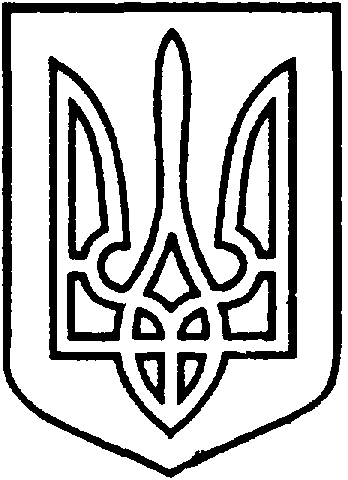 УКРАЇНАВІЙСЬКОВО-ЦИВІЛЬНА  АДМІНІСТРАЦІЯМІСТА  СЄВЄРОДОНЕЦЬК  ЛУГАНСЬКОЇ  ОБЛАСТІРОЗПОРЯДЖЕННЯКЕРІВНИКА ВІЙСЬКОВО-ЦИВІЛЬНОЇ  АДМІНІСТРАЦІЇЛуганська обл., м. Сєвєродонецьк,бульвар Дружби Народів, 32«17»  вересня 2020  року                                                                       № 424-1     Про  затвердження переможців конкурсу проектівна фінансування заходів Програми «Сприяннядіяльності об’єднань співвласниківбагатоквартирних будинків на територіїміста Сєвєродонецька на 2020-2021 роки»Керуючись п.1 ст.4 та п.8 ч.3 ст. 6 Закону України «Про військово-цивільні адміністрації», з метою стимулювання утворення ОСББ та надання допомоги в забезпеченні їх ефективної діяльності, Положенням про Конкурсну комісію з відбору та затвердженню проектів на фінансування заходів програми «Сприяння діяльності об’єднань співвласників багатоквартирних будинків на території міста Сєвєродонецька на 2020-2021 роки», затвердженим розпорядженням від «14» вересня 2020 р. №397-1 керівником військово-цивільної адміністрації м. Сєвєродонецьк Луганської області,       1.Визначити переможців конкурсу проектів на фінансування заходів Програми  «Сприяння діяльності об’єднань співвласників багатоквартирних будинків на території міста Сєвєродонецька на 2020-2021 роки», а саме:- ОСББ «Розумний дім» (Капітальний ремонт покрівлі житлового багатоквартирного будинку, розташованого за адресою: м. Сєвєродонецьк, вул.. Вілєсова, буд. 6, Луганська область) - 768188,00 грн.;- ОСББ «СЄВЄРОДОНЕЦЬКИЙ ПРЕСТИЖ, 11» (Капітальний ремонт (заміна на енергоефективні) заповнень прорізів в під’їздах житлового будинку за адресою: м. Сєвєродонецьк, вул.. Маяковського, буд. 11в) – 300674,00 грн.;- ОСББ «КУРЧАТОВА 5» (Капітальний ремонт внутрішніх електричних мереж житлового будинку за адресою: вул.. Курчатова, буд. 5) – 855836,00 грн.;- ОСББ «МОНОЛІТ 22А» (Капітальний ремонт внутрішніх електричних мереж багатоквартирного будинку розташованого за адресою: м. Сєвєродонецьк, вул. Вілєсова, буд. 22А) – 644029,00 грн.;-ОСББ «Юність Сєвєродонецьк» (Капітальний ремонт мережі електропостачання житлового будинку за адресою: м. Сєвєродонецьк, вул.. Юності, буд. 26) – 312194,00 грн.2. Розпорядження підлягає оприлюдненню.3. Контроль за виконанням даного розпорядження залишаю за собою.Керівниквійськово-цивільної адміністрації				Олександр СТРЮК